Tytuł operacji:      Urządzenie  placu zabaw w Parku im. Ks. Dr Janusza Ostrowskiego z                               Chodzieży –  Gmina Miejska w ChodzieżyNumer wniosku:  1/PIN/18 Kwota dofinansowania:   121 878,05 złCel ogólny LSR:     Rozszerzenie zrównoważonej działalności społecznej ze szczególnym                                 uwzględnieniem rozwoju turystyki i ochrony zasobówCel szczegółowy:    Rozwój Infrastruktury turystycznejWskaźnik:               Nowe i przebudowane obiekty infrastruktury turystycznej i rekreacyjnejOpis operacji:Operacja polegała na urządzeniu placu zabaw w Parku im. ks. dr Janusza Ostrowskiego w Chodzieży. Jest to uzupełnienie strefy relaksu, w której znajduje się już siłownia zewnętrzna. Jest to obiekt ogólnodostępny, otoczony ogrodzeniem panelowym. Na zagospodarowanym terenie oprócz urządzeń przeznaczonych do zabawy usytuowano ławki, kosze na śmieci oraz tablica informująca o zasadach segregacji śmieci.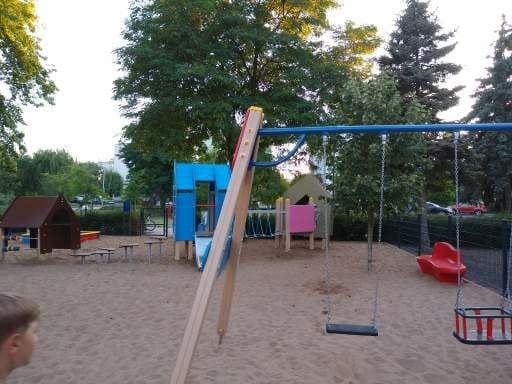 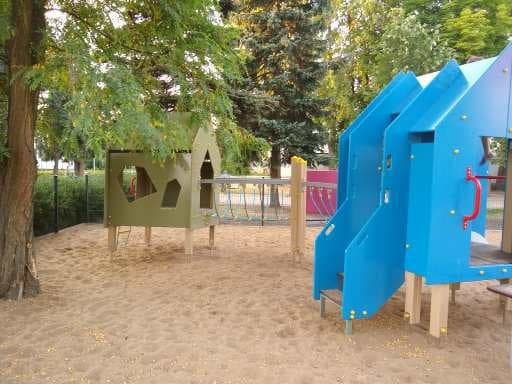 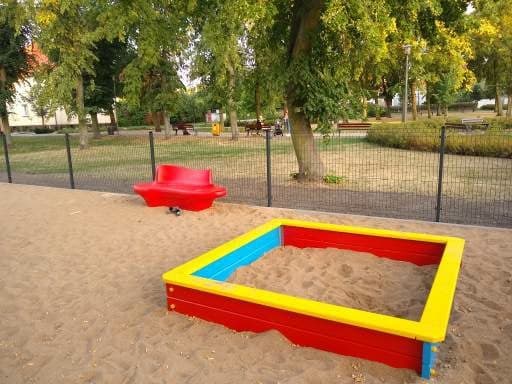 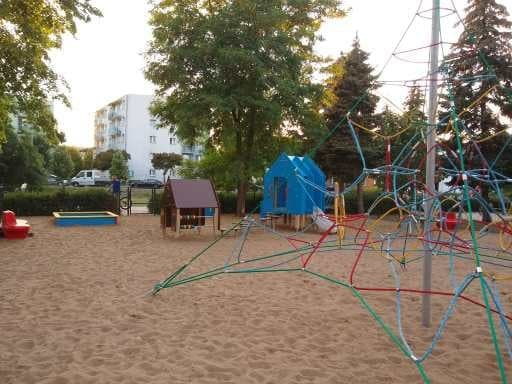 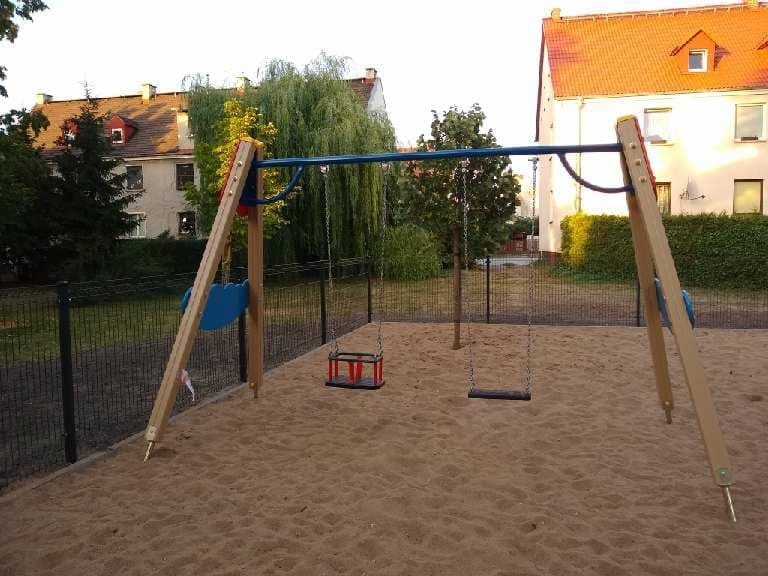 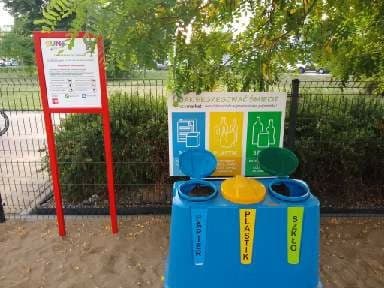 